RÉSOLUTION 1401(adoptée par correspondance)Conditions d'emploi des fonctionnaires élus de l'UITLe Conseil de l'UIT,au vudes dispositions de la Résolution 46 (Kyoto, 1994) de la Conférence de plénipotentiaires,ayant examinéle rapport du Secrétaire général sur les mesures prises dans le cadre du régime commun des Nations Unies à la suite des décisions de l'Assemblée générale des Nations Unies (74ème session) sur les conditions d'emploi (Résolution 74/255B du 27 décembre 2019),décided'approuver les traitements suivants, avec effet au 1er janvier 2020, et la rémunération considérée aux fins de la pension ci-après, avec effet au 1er février 2020, pour les fonctionnaires élus de l'UIT:______________Conseil 2020
Consultation par correspondance (21 décembre 2020)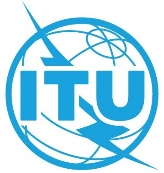 Document C20/82-F22 décembre 2020Original: anglaisUSD par anUSD par anUSD par anBrut
(1er janvier 2020)Net 
(1er janvier 2020)Rémunération considérée aux fins de la pension
(1er février 2020)Secrétaire général243 441176 171389 964Vice-Secrétaire général et Directeurs des Bureaux221 529161 709361 677